فاکتور ارائه خدمت (این قسمت توسط کارشناس تکمیل میگردد).تاریخ: شماره خدمت: شماره تراکنش:تاریخ: شماره خدمت: شماره تراکنش:آزمایشگاه مرکزیآنالیز Gel Doc (UVP UVsolo touch)آزمایشگاه مرکزیآنالیز Gel Doc (UVP UVsolo touch)آزمایشگاه مرکزیآنالیز Gel Doc (UVP UVsolo touch)آزمایشگاه مرکزیآنالیز Gel Doc (UVP UVsolo touch)آزمایشگاه مرکزیآنالیز Gel Doc (UVP UVsolo touch)آزمایشگاه مرکزیآنالیز Gel Doc (UVP UVsolo touch)آزمایشگاه مرکزیآنالیز Gel Doc (UVP UVsolo touch)آزمایشگاه مرکزیآنالیز Gel Doc (UVP UVsolo touch)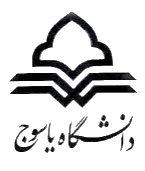 مشخصات متقاضیمشخصات متقاضیمشخصات متقاضیمشخصات متقاضیمشخصات متقاضیمشخصات متقاضیمشخصات متقاضیمشخصات متقاضیمشخصات متقاضیمشخصات متقاضیمشخصات متقاضینام شرکت/سازمان/دانشگاه:نام شرکت/سازمان/دانشگاه:نام شرکت/سازمان/دانشگاه:نام شرکت/سازمان/دانشگاه:نام و نام‌خانوادگی: نام و نام‌خانوادگی: نام و نام‌خانوادگی: نام و نام‌خانوادگی: نام و نام‌خانوادگی: نام و نام‌خانوادگی: نام و نام‌خانوادگی: درون دانشگاهی   درون دانشگاهی   درون دانشگاهی   درون دانشگاهی   درون دانشگاهی   برون دانشگاهی  برون دانشگاهی  برون دانشگاهی  برون دانشگاهی  واحد درخواست‌کننده:واحد درخواست‌کننده:ایمیل:شماره همراه:شماره همراه:شماره همراه:شماره تلفن:شماره تلفن:شماره تلفن:شماره تلفن:کد ملی:کد ملی:کد ملی:آدرس پستی:    آدرس پستی:    آدرس پستی:    آدرس پستی:    آدرس پستی:    آدرس پستی:    آدرس پستی:    مشخصات استاد راهنمای متقاضی (مخصوص درخواستهای درون دانشگاهی)مشخصات استاد راهنمای متقاضی (مخصوص درخواستهای درون دانشگاهی)مشخصات استاد راهنمای متقاضی (مخصوص درخواستهای درون دانشگاهی)مشخصات استاد راهنمای متقاضی (مخصوص درخواستهای درون دانشگاهی)مشخصات استاد راهنمای متقاضی (مخصوص درخواستهای درون دانشگاهی)مشخصات استاد راهنمای متقاضی (مخصوص درخواستهای درون دانشگاهی)مشخصات استاد راهنمای متقاضی (مخصوص درخواستهای درون دانشگاهی)مشخصات استاد راهنمای متقاضی (مخصوص درخواستهای درون دانشگاهی)مشخصات استاد راهنمای متقاضی (مخصوص درخواستهای درون دانشگاهی)مشخصات استاد راهنمای متقاضی (مخصوص درخواستهای درون دانشگاهی)مشخصات استاد راهنمای متقاضی (مخصوص درخواستهای درون دانشگاهی)ایمیل و شماره تماس استاد:ایمیل و شماره تماس استاد:ایمیل و شماره تماس استاد:ایمیل و شماره تماس استاد:ایمیل و شماره تماس استاد:ایمیل و شماره تماس استاد:ایمیل و شماره تماس استاد:نام استاد مربوطه: نام استاد مربوطه: نام استاد مربوطه: نام استاد مربوطه: مشخصات نمونه  مشخصات نمونه  مشخصات نمونه  مشخصات نمونه  مشخصات نمونه  مشخصات نمونه  مشخصات نمونه  مشخصات نمونه  مشخصات نمونه  مشخصات نمونه  مشخصات نمونه  تعداد نمونه:تعداد نمونه:تعداد نمونه:نام نمونه:نام نمونه:نام نمونه:نام نمونه:نام نمونه:نام نمونه:نام نمونه:نام نمونه:شرایط نمونه                                                                                                                     شرایط نمونه                                                                                                                     شرایط نمونه                                                                                                                     شرایط نمونه                                                                                                                     شرایط نمونه                                                                                                                     شرایط نمونه                                                                                                                     شرایط نمونه                                                                                                                     شرایط نمونه                                                                                                                     شرایط نمونه                                                                                                                     شرایط نمونه                                                                                                                     شرایط نمونه                                                                                                                     نمونه PCR شده دارای برنامه ست آپ شده باشد.حجم نمونه حداقل 50 میکرولیتر باشد.نمونه ارسالی باید تازه و در کوتاهترین زمان پس از انجام PCR به آزمایشگاه ارسال گردد.نمونه ها قبل از آنالیز در یخچال نگهداری گردند.نمونه PCR شده دارای برنامه ست آپ شده باشد.حجم نمونه حداقل 50 میکرولیتر باشد.نمونه ارسالی باید تازه و در کوتاهترین زمان پس از انجام PCR به آزمایشگاه ارسال گردد.نمونه ها قبل از آنالیز در یخچال نگهداری گردند.نمونه PCR شده دارای برنامه ست آپ شده باشد.حجم نمونه حداقل 50 میکرولیتر باشد.نمونه ارسالی باید تازه و در کوتاهترین زمان پس از انجام PCR به آزمایشگاه ارسال گردد.نمونه ها قبل از آنالیز در یخچال نگهداری گردند.نمونه PCR شده دارای برنامه ست آپ شده باشد.حجم نمونه حداقل 50 میکرولیتر باشد.نمونه ارسالی باید تازه و در کوتاهترین زمان پس از انجام PCR به آزمایشگاه ارسال گردد.نمونه ها قبل از آنالیز در یخچال نگهداری گردند.نمونه PCR شده دارای برنامه ست آپ شده باشد.حجم نمونه حداقل 50 میکرولیتر باشد.نمونه ارسالی باید تازه و در کوتاهترین زمان پس از انجام PCR به آزمایشگاه ارسال گردد.نمونه ها قبل از آنالیز در یخچال نگهداری گردند.نمونه PCR شده دارای برنامه ست آپ شده باشد.حجم نمونه حداقل 50 میکرولیتر باشد.نمونه ارسالی باید تازه و در کوتاهترین زمان پس از انجام PCR به آزمایشگاه ارسال گردد.نمونه ها قبل از آنالیز در یخچال نگهداری گردند.نمونه PCR شده دارای برنامه ست آپ شده باشد.حجم نمونه حداقل 50 میکرولیتر باشد.نمونه ارسالی باید تازه و در کوتاهترین زمان پس از انجام PCR به آزمایشگاه ارسال گردد.نمونه ها قبل از آنالیز در یخچال نگهداری گردند.نمونه PCR شده دارای برنامه ست آپ شده باشد.حجم نمونه حداقل 50 میکرولیتر باشد.نمونه ارسالی باید تازه و در کوتاهترین زمان پس از انجام PCR به آزمایشگاه ارسال گردد.نمونه ها قبل از آنالیز در یخچال نگهداری گردند.نمونه PCR شده دارای برنامه ست آپ شده باشد.حجم نمونه حداقل 50 میکرولیتر باشد.نمونه ارسالی باید تازه و در کوتاهترین زمان پس از انجام PCR به آزمایشگاه ارسال گردد.نمونه ها قبل از آنالیز در یخچال نگهداری گردند.نمونه PCR شده دارای برنامه ست آپ شده باشد.حجم نمونه حداقل 50 میکرولیتر باشد.نمونه ارسالی باید تازه و در کوتاهترین زمان پس از انجام PCR به آزمایشگاه ارسال گردد.نمونه ها قبل از آنالیز در یخچال نگهداری گردند.نمونه PCR شده دارای برنامه ست آپ شده باشد.حجم نمونه حداقل 50 میکرولیتر باشد.نمونه ارسالی باید تازه و در کوتاهترین زمان پس از انجام PCR به آزمایشگاه ارسال گردد.نمونه ها قبل از آنالیز در یخچال نگهداری گردند.طرح های تخفیف مورد تقاضا در شبکه آزمایشگاهی فناوری های راهبردی (لبزنت)طرح های تخفیف مورد تقاضا در شبکه آزمایشگاهی فناوری های راهبردی (لبزنت)طرح های تخفیف مورد تقاضا در شبکه آزمایشگاهی فناوری های راهبردی (لبزنت)طرح های تخفیف مورد تقاضا در شبکه آزمایشگاهی فناوری های راهبردی (لبزنت)طرح های تخفیف مورد تقاضا در شبکه آزمایشگاهی فناوری های راهبردی (لبزنت)طرح های تخفیف مورد تقاضا در شبکه آزمایشگاهی فناوری های راهبردی (لبزنت)طرح های تخفیف مورد تقاضا در شبکه آزمایشگاهی فناوری های راهبردی (لبزنت)طرح های تخفیف مورد تقاضا در شبکه آزمایشگاهی فناوری های راهبردی (لبزنت)طرح های تخفیف مورد تقاضا در شبکه آزمایشگاهی فناوری های راهبردی (لبزنت)طرح های تخفیف مورد تقاضا در شبکه آزمایشگاهی فناوری های راهبردی (لبزنت)طرح های تخفیف مورد تقاضا در شبکه آزمایشگاهی فناوری های راهبردی (لبزنت) هیات علمی هیات علمی هیات علمی هیات علمی هیات علمی هیات علمی دانشجویان دانشجویان دانشجویان دانشجویان دانشجویانلطفا جهت واریز وجه به حساب تمرکز وجوه درآمد اختصاصی دانشگاه یاسوج  به روش زیر اقدام کنید:با کارشناس مربوطه تماس حاصل فرمایید و از امکان ارائه خدمت مطمئن شوید. ( خانم احمدی 09177424799)*لطفا نمونهها را به همراه این فرم و فیش واریزی به کارشناس آزمایشگاه مرکزی تحویل دهید و یا به ایمیلlab@yu.ac.ir ارسال نمائید.لطفا جهت واریز وجه به حساب تمرکز وجوه درآمد اختصاصی دانشگاه یاسوج  به روش زیر اقدام کنید:با کارشناس مربوطه تماس حاصل فرمایید و از امکان ارائه خدمت مطمئن شوید. ( خانم احمدی 09177424799)*لطفا نمونهها را به همراه این فرم و فیش واریزی به کارشناس آزمایشگاه مرکزی تحویل دهید و یا به ایمیلlab@yu.ac.ir ارسال نمائید.لطفا جهت واریز وجه به حساب تمرکز وجوه درآمد اختصاصی دانشگاه یاسوج  به روش زیر اقدام کنید:با کارشناس مربوطه تماس حاصل فرمایید و از امکان ارائه خدمت مطمئن شوید. ( خانم احمدی 09177424799)*لطفا نمونهها را به همراه این فرم و فیش واریزی به کارشناس آزمایشگاه مرکزی تحویل دهید و یا به ایمیلlab@yu.ac.ir ارسال نمائید.لطفا جهت واریز وجه به حساب تمرکز وجوه درآمد اختصاصی دانشگاه یاسوج  به روش زیر اقدام کنید:با کارشناس مربوطه تماس حاصل فرمایید و از امکان ارائه خدمت مطمئن شوید. ( خانم احمدی 09177424799)*لطفا نمونهها را به همراه این فرم و فیش واریزی به کارشناس آزمایشگاه مرکزی تحویل دهید و یا به ایمیلlab@yu.ac.ir ارسال نمائید.لطفا جهت واریز وجه به حساب تمرکز وجوه درآمد اختصاصی دانشگاه یاسوج  به روش زیر اقدام کنید:با کارشناس مربوطه تماس حاصل فرمایید و از امکان ارائه خدمت مطمئن شوید. ( خانم احمدی 09177424799)*لطفا نمونهها را به همراه این فرم و فیش واریزی به کارشناس آزمایشگاه مرکزی تحویل دهید و یا به ایمیلlab@yu.ac.ir ارسال نمائید.لطفا جهت واریز وجه به حساب تمرکز وجوه درآمد اختصاصی دانشگاه یاسوج  به روش زیر اقدام کنید:با کارشناس مربوطه تماس حاصل فرمایید و از امکان ارائه خدمت مطمئن شوید. ( خانم احمدی 09177424799)*لطفا نمونهها را به همراه این فرم و فیش واریزی به کارشناس آزمایشگاه مرکزی تحویل دهید و یا به ایمیلlab@yu.ac.ir ارسال نمائید.لطفا جهت واریز وجه به حساب تمرکز وجوه درآمد اختصاصی دانشگاه یاسوج  به روش زیر اقدام کنید:با کارشناس مربوطه تماس حاصل فرمایید و از امکان ارائه خدمت مطمئن شوید. ( خانم احمدی 09177424799)*لطفا نمونهها را به همراه این فرم و فیش واریزی به کارشناس آزمایشگاه مرکزی تحویل دهید و یا به ایمیلlab@yu.ac.ir ارسال نمائید.لطفا جهت واریز وجه به حساب تمرکز وجوه درآمد اختصاصی دانشگاه یاسوج  به روش زیر اقدام کنید:با کارشناس مربوطه تماس حاصل فرمایید و از امکان ارائه خدمت مطمئن شوید. ( خانم احمدی 09177424799)*لطفا نمونهها را به همراه این فرم و فیش واریزی به کارشناس آزمایشگاه مرکزی تحویل دهید و یا به ایمیلlab@yu.ac.ir ارسال نمائید.لطفا جهت واریز وجه به حساب تمرکز وجوه درآمد اختصاصی دانشگاه یاسوج  به روش زیر اقدام کنید:با کارشناس مربوطه تماس حاصل فرمایید و از امکان ارائه خدمت مطمئن شوید. ( خانم احمدی 09177424799)*لطفا نمونهها را به همراه این فرم و فیش واریزی به کارشناس آزمایشگاه مرکزی تحویل دهید و یا به ایمیلlab@yu.ac.ir ارسال نمائید.لطفا جهت واریز وجه به حساب تمرکز وجوه درآمد اختصاصی دانشگاه یاسوج  به روش زیر اقدام کنید:با کارشناس مربوطه تماس حاصل فرمایید و از امکان ارائه خدمت مطمئن شوید. ( خانم احمدی 09177424799)*لطفا نمونهها را به همراه این فرم و فیش واریزی به کارشناس آزمایشگاه مرکزی تحویل دهید و یا به ایمیلlab@yu.ac.ir ارسال نمائید.لطفا جهت واریز وجه به حساب تمرکز وجوه درآمد اختصاصی دانشگاه یاسوج  به روش زیر اقدام کنید:با کارشناس مربوطه تماس حاصل فرمایید و از امکان ارائه خدمت مطمئن شوید. ( خانم احمدی 09177424799)*لطفا نمونهها را به همراه این فرم و فیش واریزی به کارشناس آزمایشگاه مرکزی تحویل دهید و یا به ایمیلlab@yu.ac.ir ارسال نمائید.توضیحاتپست نمونههاتفسیرانجام آنالیزنوع خدمتتوضیحاتتعداد خدمتتوضیحاتهزینه هر خدمت (ریال)توضیحاتمجموع کل (ریال)توضیحاتتخفیف دانشگاه (ریال)توضیحاتسایر تخفیف ها (ریال)توضیحاتمبلغ کل واریزی (ریال)آزمایشگاه مرکزی دانشگاه یاسوجمهر و امضاءآزمایشگاه مرکزی دانشگاه یاسوجمهر و امضاءآزمایشگاه مرکزی دانشگاه یاسوجمهر و امضاءآزمایشگاه مرکزی دانشگاه یاسوجمهر و امضاءآزمایشگاه مرکزی دانشگاه یاسوجمهر و امضاءWeb: www. http://az.yu.ac.ir/یاسوج، میدان معلم، خیابان دانشجو، دانشگاه یاسوج، آزمایشگاه مرکزیکد پستی: 7591874934شناسه ملی: 14003404182کد اقتصادی: 411414663481